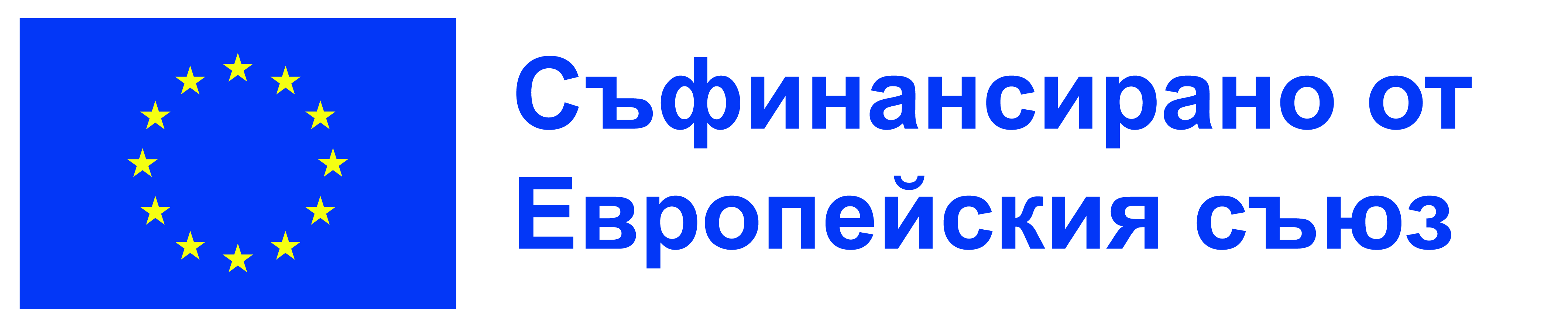 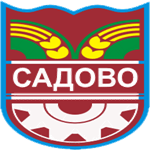 	МИНИСТЕРСТВО НА ТРУДА И СОЦИАЛНАТА ПОЛИТИКАОперативна програма „ Развитие на човешките ресурси“ 2021 – 2027Приоритетни оси „ Социално включване и равни възможности“Процедура за предоставяне на безвъзмездна финансова помощ „ Бъдеще за децата“ - BG05SFPR002-2.003П Р О Е К ТС регистрационен номер BG05SFPR002-2.003-0063-C01 „ Бъдеще за децата на община Садово“Проектът обхваща комплекс от мерки , насочени към предоставяне на социални и интегрирани здравно-социални услуги, включително в домашна среда, както и други видове консултативна подкрепа с цел превенция на рисковете от изоставяне на детето, намаляване на негативните тенденции, свързани с детската бедност, както и подобряване качеството на живот на минимум 100 деца в нужда и техните семейства.Бенефициент – община СадовоНачало на проекта – 01.11.2023 годинаКрай на проекта – 31.12.2024 годинаСтойност на проекта – 340 000лв. :- Национално финансиране - 51 000лв-Европейско финансиране –289 000лв